Nom au complet: Joseph john tomson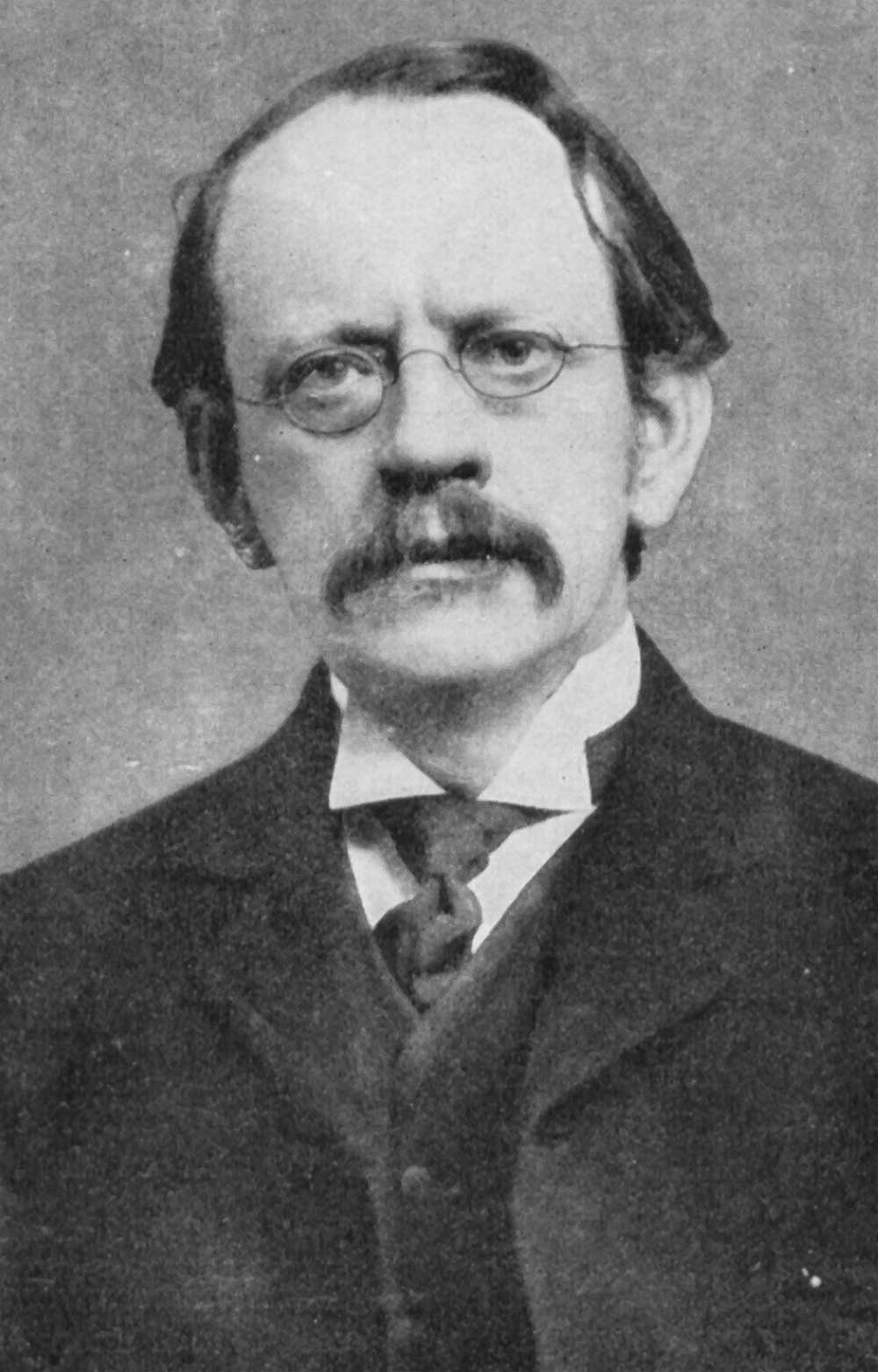 Période de temps: 1856-1940Nationalité:britanniqueDrapeau: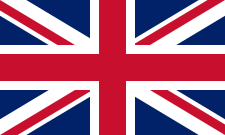 Découverte: électron 